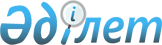 "Ақтөбе облысының (қаласының, ауданының) Құрметті азаматы" атағын берудің Қағидаларын бекіту туралы" облыстық мәслихаттың 2009 жылғы 21 желтоқсандағы № 262 шешіміне өзгеріс енгізу туралыАқтөбе облыстық мәслихатының 2017 жылғы 3 наурыздағы № 120 шешімі. Ақтөбе облысының Әділет департаментінде 2017 жылғы 29 наурызда № 5363 болып тіркелді      "Қазақстан Республикасындағы жергілікті мемлекеттік басқару және өзін-өзі басқару туралы" Қазақстан Республикасының 2001 жылғы 23 қаңтардағы Заңының 6-бабының 1-тармағының 12-2) тармақшасына сәйкес Ақтөбе облыстық мәслихаты ШЕШІМ ҚАБЫЛДАДЫ:

      1. "Ақтөбе облысының (қаласының, ауданының) Құрметті азаматы" атағын берудің Қағидаларын бекіту туралы" облыстық мәслихаттың 2009 жылғы 21 желтоқсандағы № 262 шешіміне (Нормативтік құқықтық актілерді мемлекеттік тіркеу тізілімінде № 3308 тіркелген, 2010 жылғы 19 қаңтарда "Ақтөбе" және "Актюбинский вестник" газеттерінде жарияланған) мынадай өзгеріс енгізілсін:

      Қағидалардың 11-тармағы мынадай редакцияда жазылсын:

      "11. Атақ жыл сайын облыс (қала, аудан) әкімінің ұсынысы бойынша тиісті мәслихатпен беріледі, алайда, облыс бойынша - бес, қала бойынша - үш және аудан бойынша - екі азаматтан аспауы керек.". 

      2. Осы шешім оның алғашқы ресми жарияланған күнінен кейін күнтізбелік он күн өткен соң қолданысқа енгізіледі.


					© 2012. Қазақстан Республикасы Әділет министрлігінің «Қазақстан Республикасының Заңнама және құқықтық ақпарат институты» ШЖҚ РМК
				
      Облыстық мәслихаттың 
сессия төрағасы 

Облыстық мәслихаттың хатшысы

      А. САДЫҚОВ 

С. ҚАЛДЫҒҰЛОВА
